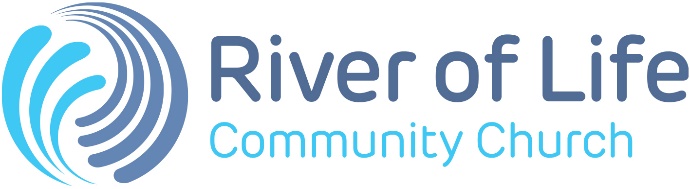 Application Form – Senior Leader   Please ensure you return this form on or before the date and time stated in the advertisement. Personal DetailsQualifications and TrainingEmployment History RefereesPlease list referees who can comment on your skills and abilities to carry out the duties of the post for which you are applying. One of these must be your current line manager/ last employer. Our normal practice is to take up references prior to interview. Declaration of criminal offences I confirm that I am not barred, either totally or to a limited extent, from work involving regular contact with children, young persons or other vulnerable people, nor subject to any prohibitions, sanctions, conditions, restrictions or disqualifications in relation to my employment/work imposed by the Secretary of State or a regulatory body.In accordance with the Data Protection Act 2018, I agree that information I have provided may be held and used for personnel reasons.I understand that an offer of appointment will be subject to satisfactory references, DBS clearance, proof of identity and right to live and work in UK, I understand that failure to disclose any relevant information, or the provision of false information, could result in the withdrawal of any offer of appointment, or my dismissal without notice at any time in the future, and possible criminal prosecution.I hereby declare that information given on this form is complete and accurate.First Name(s)Last Name(s)Previous Name(s)Home AddressTown/CityCountyCountyPostcodeTelephoneMobile Mobile Email NI Number NI Number NI Number Permission to work in the United Kingdom (UK)Permission to work in the United Kingdom (UK)Do you have permission to work in the UK?Do you have permission to work in the UK?Yes No If there are any restrictions on your right to work in the UK, please provide details here:If there are any restrictions on your right to work in the UK, please provide details here:Please note: permission to work with a previous employer or in a previous post is not transferable Please note: permission to work with a previous employer or in a previous post is not transferable Secondary school(s) or equivalentSecondary school(s) or equivalentSecondary school(s) or equivalentSecondary school(s) or equivalentSecondary school(s) or equivalentSecondary school(s) or equivalentSecondary school(s) or equivalentSecondary school(s) or equivalentName of school/college, locationName of school/college, locationExaminations passedExaminations passedExaminations passedExaminations passedExaminations passedExaminations passedName of school/college, locationName of school/college, locationDateDateDateSubject (with grade)Subject (with grade)Subject (with grade)Details of degrees/diplomas and any other qualification obtained or in progressDetails of degrees/diplomas and any other qualification obtained or in progressDetails of degrees/diplomas and any other qualification obtained or in progressDetails of degrees/diplomas and any other qualification obtained or in progressDetails of degrees/diplomas and any other qualification obtained or in progressDetails of degrees/diplomas and any other qualification obtained or in progressDetails of degrees/diplomas and any other qualification obtained or in progressDetails of degrees/diplomas and any other qualification obtained or in progressDetails of degrees/diplomas and any other qualification obtained or in progressName of college, university or other institution, location Inclusive dates, month & year Inclusive dates, month & year Inclusive dates, month & year Type of degree/ course titleType of degree/ course titleGrade/ class (or state if still in progress)Main subject Main subject Name of college, university or other institution, location FromFromTo Type of degree/ course titleType of degree/ course titleGrade/ class (or state if still in progress)Main subject Main subject Details of any relevant short courses attended in the past five years Details of any relevant short courses attended in the past five years Details of any relevant short courses attended in the past five years DateCourse TitleProvider Details of current or most recent employment Details of current or most recent employment Details of current or most recent employment Details of current or most recent employment Details of current or most recent employment Details of current or most recent employment Details of current or most recent employment Name and address of employerPosition heldFull/part timeFull/part timeInclusive dates, month & yearInclusive dates, month & yearReason for leaving (if applicable)Name and address of employerPosition heldFull/part timeFull/part timeFromTo Reason for leaving (if applicable)Current salaryCurrent salaryCurrent salaryAny allowance(s) awarded Any allowance(s) awarded Any allowance(s) awarded Any allowance(s) awarded Previous employment, voluntary work or other activities Previous employment, voluntary work or other activities Previous employment, voluntary work or other activities Previous employment, voluntary work or other activities Previous employment, voluntary work or other activities Previous employment, voluntary work or other activities Previous employment, voluntary work or other activities Please complete with most recent employment/other activities first, detailing gaps between employment/other activities e.g. bringing up family, travelling, periods of unemployment etc. Please include any voluntary work. Please account for any periods since leaving school/university to ensure a chronological order of employment/other activity. Please complete with most recent employment/other activities first, detailing gaps between employment/other activities e.g. bringing up family, travelling, periods of unemployment etc. Please include any voluntary work. Please account for any periods since leaving school/university to ensure a chronological order of employment/other activity. Please complete with most recent employment/other activities first, detailing gaps between employment/other activities e.g. bringing up family, travelling, periods of unemployment etc. Please include any voluntary work. Please account for any periods since leaving school/university to ensure a chronological order of employment/other activity. Please complete with most recent employment/other activities first, detailing gaps between employment/other activities e.g. bringing up family, travelling, periods of unemployment etc. Please include any voluntary work. Please account for any periods since leaving school/university to ensure a chronological order of employment/other activity. Please complete with most recent employment/other activities first, detailing gaps between employment/other activities e.g. bringing up family, travelling, periods of unemployment etc. Please include any voluntary work. Please account for any periods since leaving school/university to ensure a chronological order of employment/other activity. Please complete with most recent employment/other activities first, detailing gaps between employment/other activities e.g. bringing up family, travelling, periods of unemployment etc. Please include any voluntary work. Please account for any periods since leaving school/university to ensure a chronological order of employment/other activity. Please complete with most recent employment/other activities first, detailing gaps between employment/other activities e.g. bringing up family, travelling, periods of unemployment etc. Please include any voluntary work. Please account for any periods since leaving school/university to ensure a chronological order of employment/other activity. Employer/ organisationNature of businessPosition heldFull/ part timeInclusive dates, month & yearInclusive dates, month & yearReason(s) for leaving Employer/ organisationNature of businessPosition heldFull/ part timeFromTo Reason(s) for leaving Leisure activitiesLeisure activitiesLeisure activitiesLeisure activitiesLeisure activitiesLeisure activitiesLeisure activitiesPlease state briefly what your main leisure interests are, particularly where these are relevant to the work for which you are applying. Please state briefly what your main leisure interests are, particularly where these are relevant to the work for which you are applying. Please state briefly what your main leisure interests are, particularly where these are relevant to the work for which you are applying. Please state briefly what your main leisure interests are, particularly where these are relevant to the work for which you are applying. Please state briefly what your main leisure interests are, particularly where these are relevant to the work for which you are applying. Please state briefly what your main leisure interests are, particularly where these are relevant to the work for which you are applying. Please state briefly what your main leisure interests are, particularly where these are relevant to the work for which you are applying. Referee 1 – Current or most recent employer Referee 1 – Current or most recent employer Referee 1 – Current or most recent employer Referee 1 – Current or most recent employer NameName of employerPositionTelephoneEmailAddressHow is the above known to you?How is the above known to you?May we contact this referee prior to interview?May we contact this referee prior to interview?Yes No Referee 2 Referee 2 Referee 2 Referee 2 NameName of employerPositionTelephoneEmailAddressHow is the above known to you?How is the above known to you?May we contact this referee prior to interview?May we contact this referee prior to interview?Yes No River of Life Community Church, provides the opportunity for you to voluntarily declare convictions, cautions, reprimands or final warnings that are not ‘protected’ as defined by the Rehabilitation of Offenders Act 1974 (Exceptions) Order 1975 (as amended in 2013 and 2020). You will be provided with a criminal self-declaration form if you are shortlisted for the post. All posts in schools are exempt from the Rehabilitation of Offenders Act 1974.If you are appointed you will be required to have an up to date Disclosure and Barring Service (DBS) Certificate.  The existence of a criminal background does not automatically mean that you cannot be appointed but it may do so. The DBS now offers an update service, which keeps DBS certificates up to date and allows employers to make an online check with an applicant’s consent. This applies where the type and level of check are identical and in the same workforce area .River of Life Community Church, provides the opportunity for you to voluntarily declare convictions, cautions, reprimands or final warnings that are not ‘protected’ as defined by the Rehabilitation of Offenders Act 1974 (Exceptions) Order 1975 (as amended in 2013 and 2020). You will be provided with a criminal self-declaration form if you are shortlisted for the post. All posts in schools are exempt from the Rehabilitation of Offenders Act 1974.If you are appointed you will be required to have an up to date Disclosure and Barring Service (DBS) Certificate.  The existence of a criminal background does not automatically mean that you cannot be appointed but it may do so. The DBS now offers an update service, which keeps DBS certificates up to date and allows employers to make an online check with an applicant’s consent. This applies where the type and level of check are identical and in the same workforce area .River of Life Community Church, provides the opportunity for you to voluntarily declare convictions, cautions, reprimands or final warnings that are not ‘protected’ as defined by the Rehabilitation of Offenders Act 1974 (Exceptions) Order 1975 (as amended in 2013 and 2020). You will be provided with a criminal self-declaration form if you are shortlisted for the post. All posts in schools are exempt from the Rehabilitation of Offenders Act 1974.If you are appointed you will be required to have an up to date Disclosure and Barring Service (DBS) Certificate.  The existence of a criminal background does not automatically mean that you cannot be appointed but it may do so. The DBS now offers an update service, which keeps DBS certificates up to date and allows employers to make an online check with an applicant’s consent. This applies where the type and level of check are identical and in the same workforce area .Please confirm if you currently subscribe to the update service Yes No NameSignature DateSignature 